Круглый стол «Перекрёсток – зона повышенной опасности»21 октября в нашей школе состоялся круглый стол «Перекрёсток – зона повышенной опасности». На нем присутствовали Ярмола А.С. – старший инспектор ГИБДД по пропаганде, Кремнев М.Ю. – инспектор ПДД. Присутствовали отряды ЮИД со всех школ города. Учащиеся смотрели ролики с различными ситуациями на перекрестке и затем обсуждали их. В завершении круглого стола ребятам было предложено выполнить творческое задание – составить коллаж по данной теме из вырезок газет по ПДД.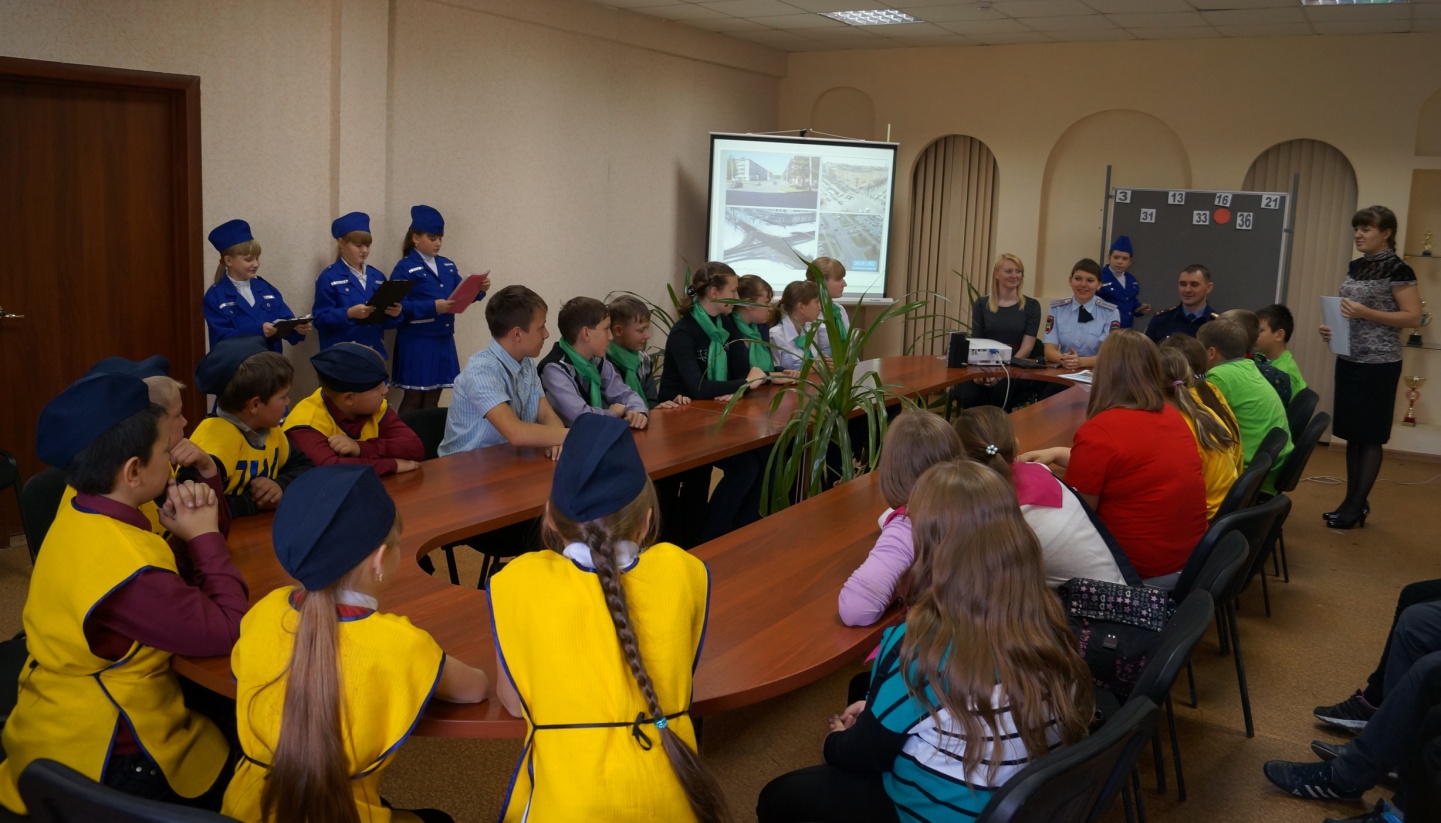 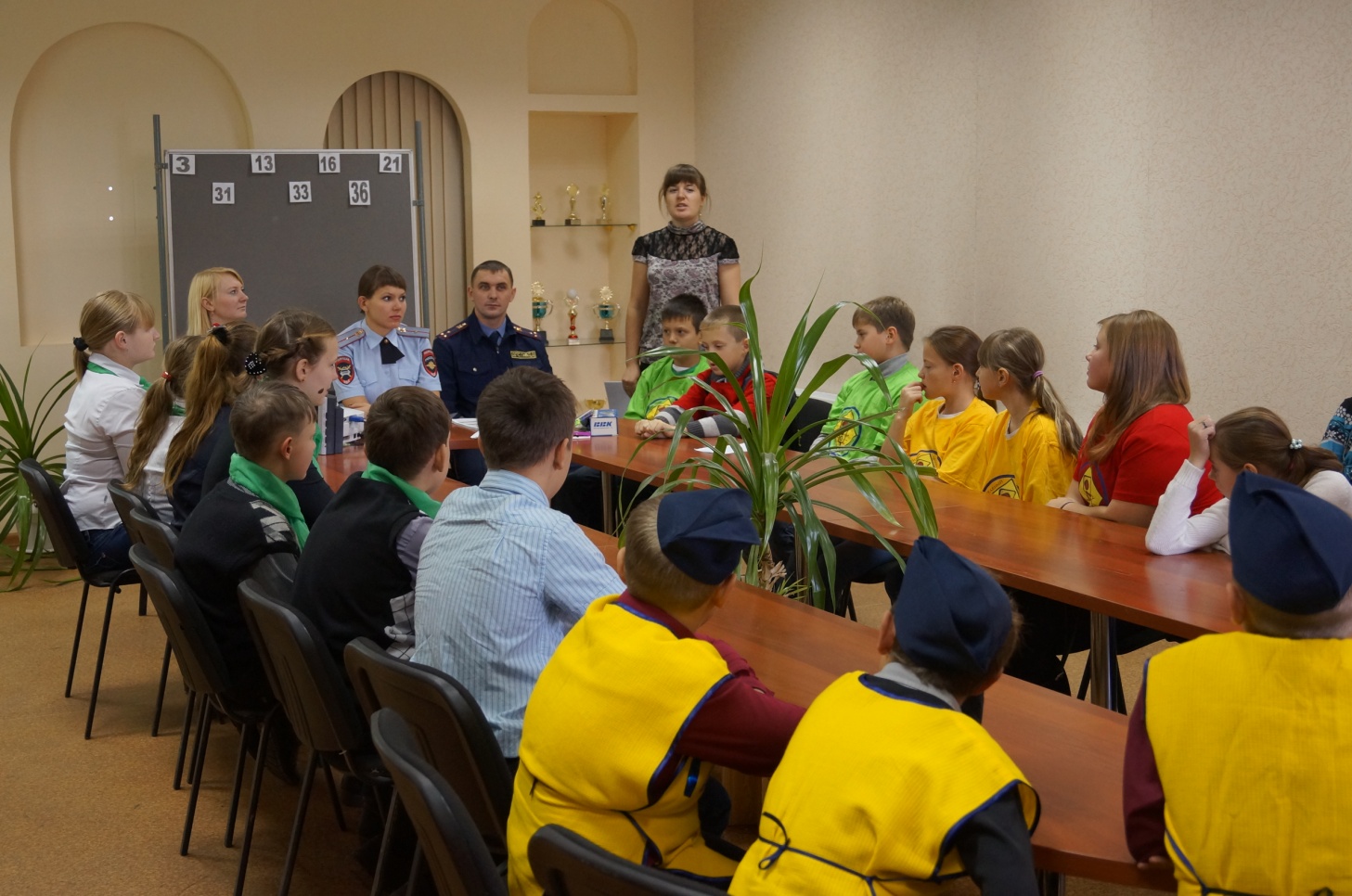 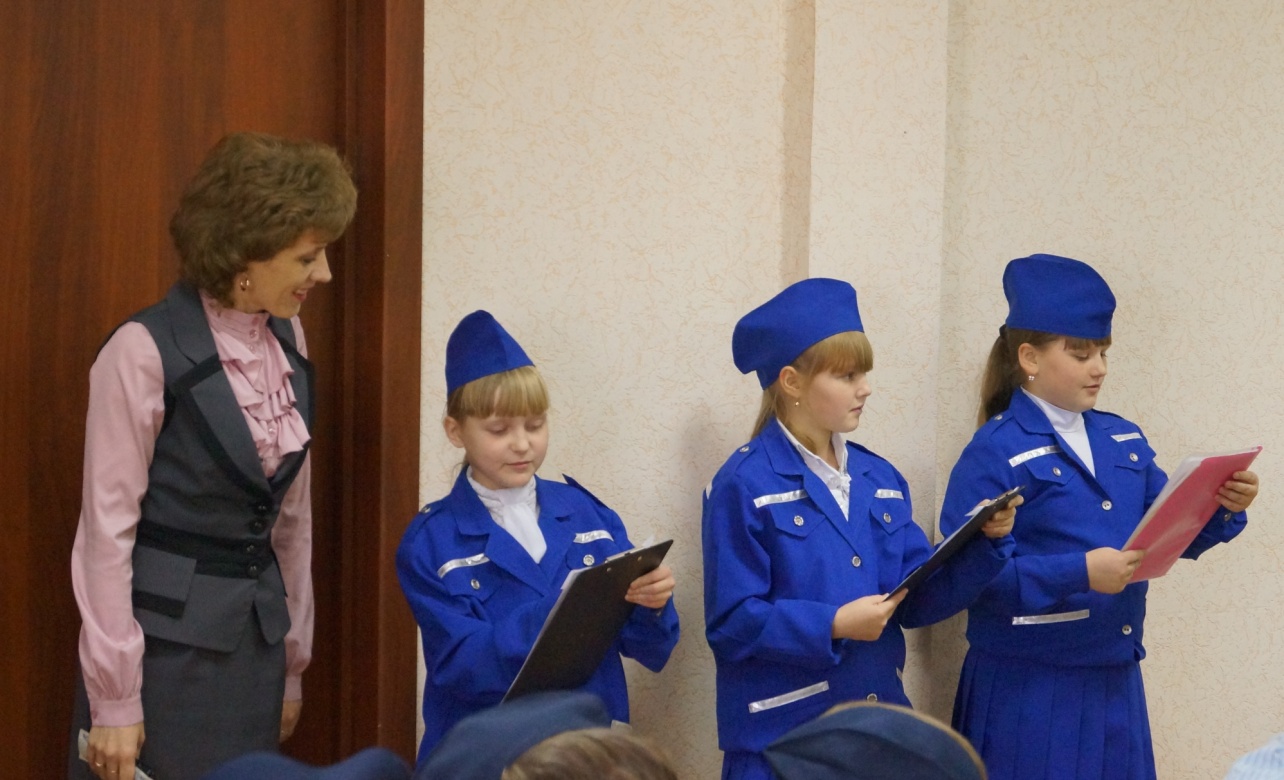 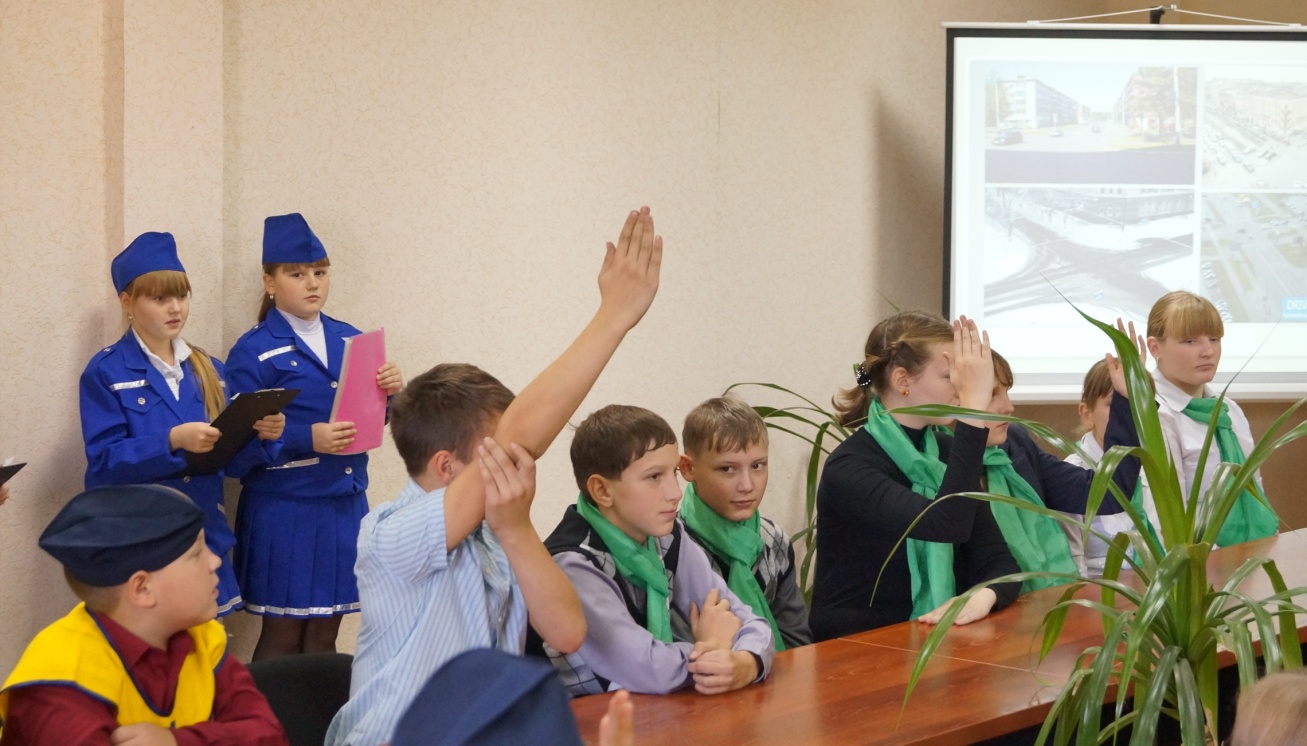 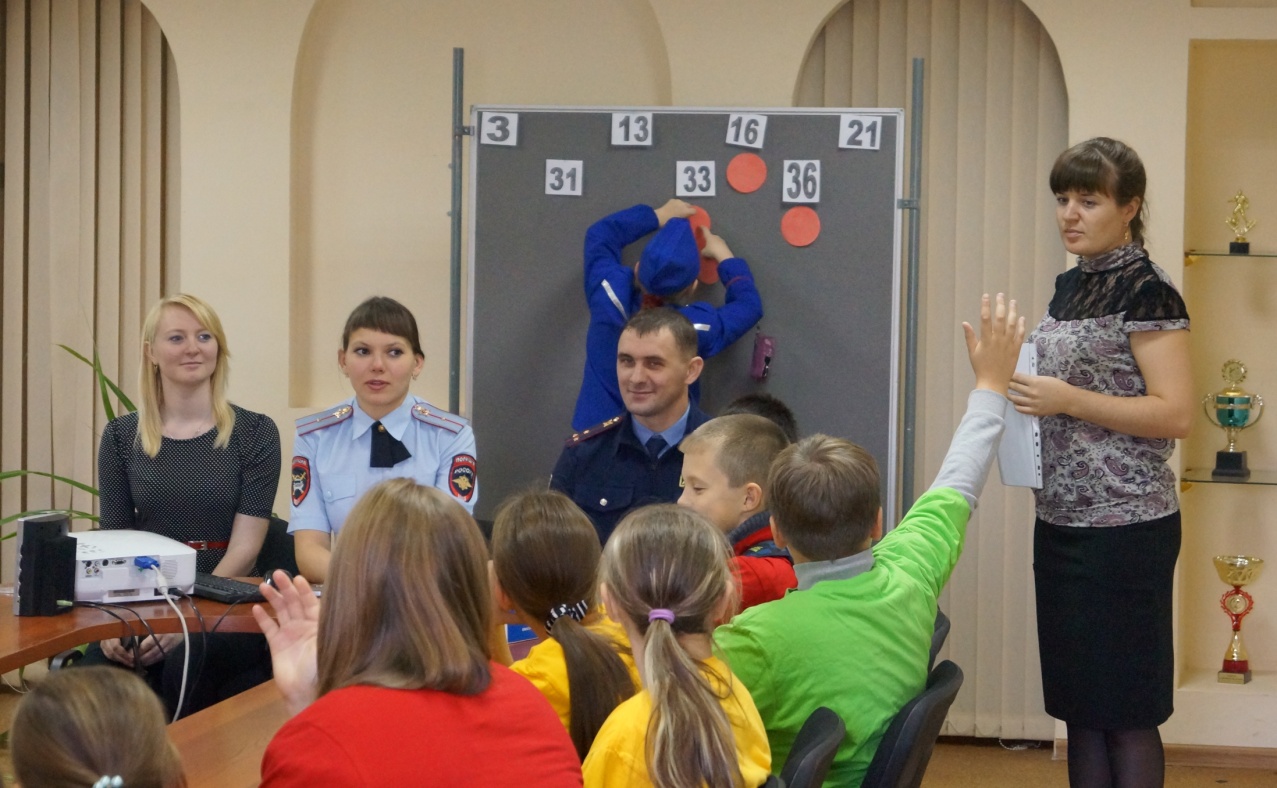 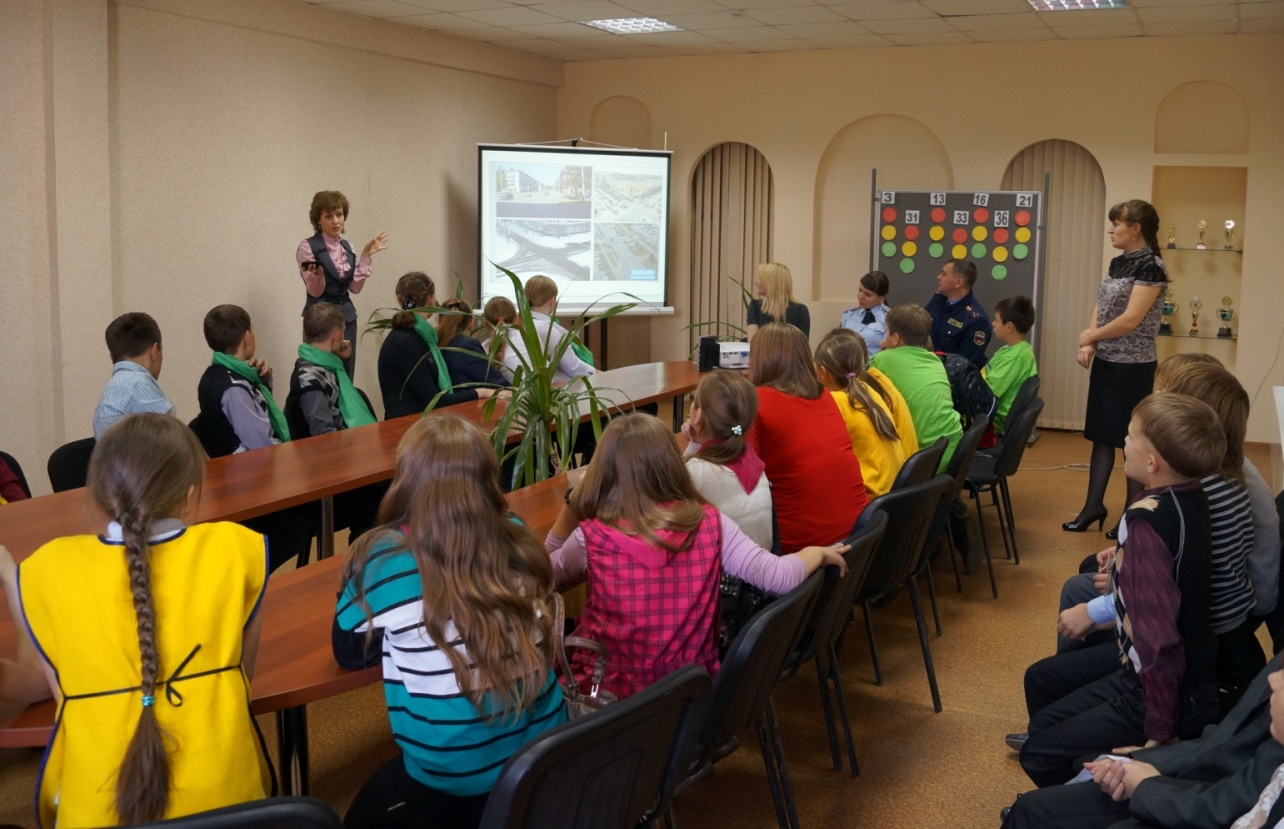 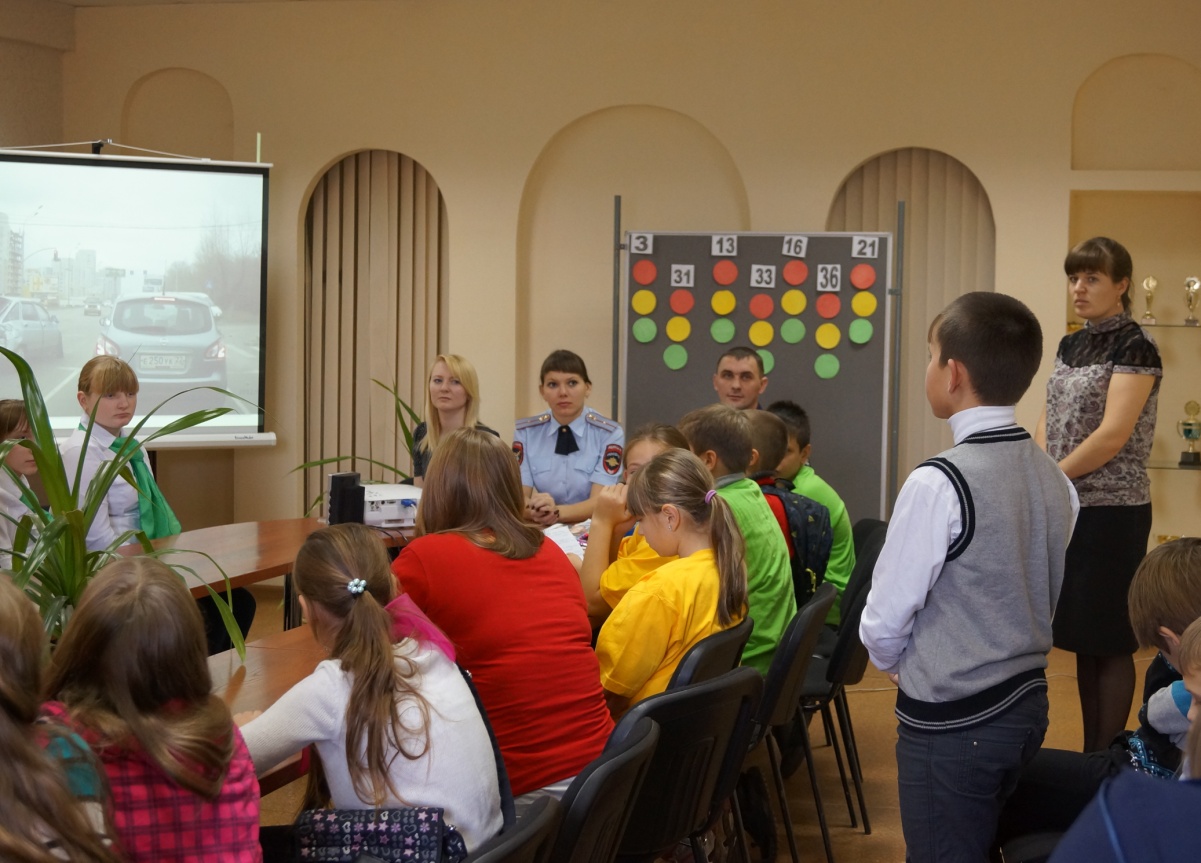 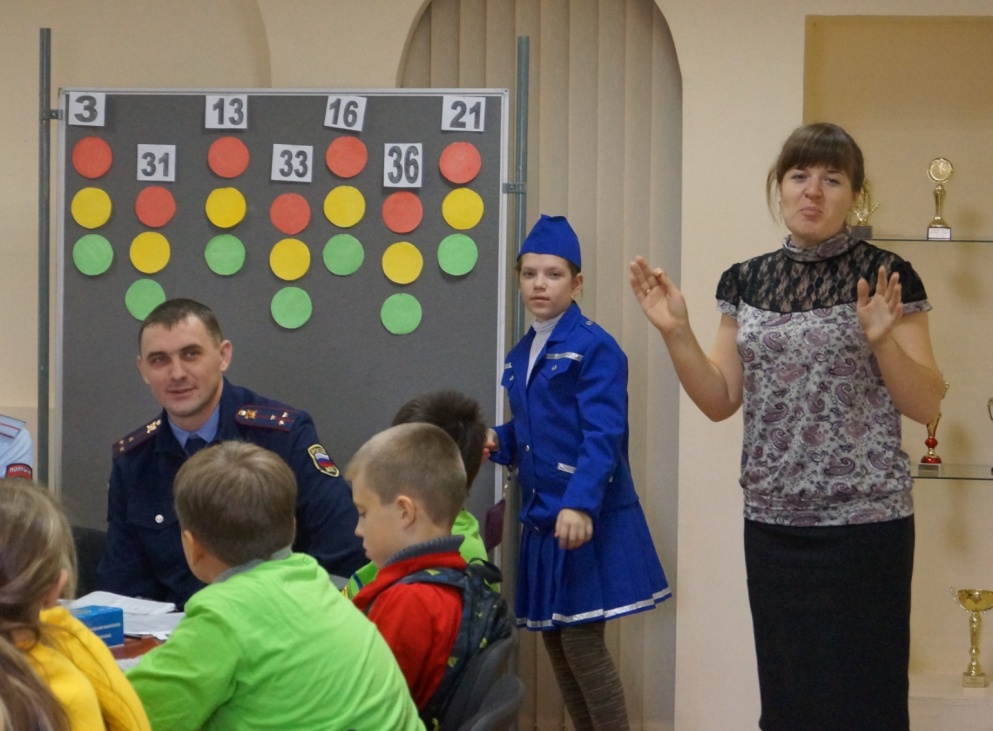 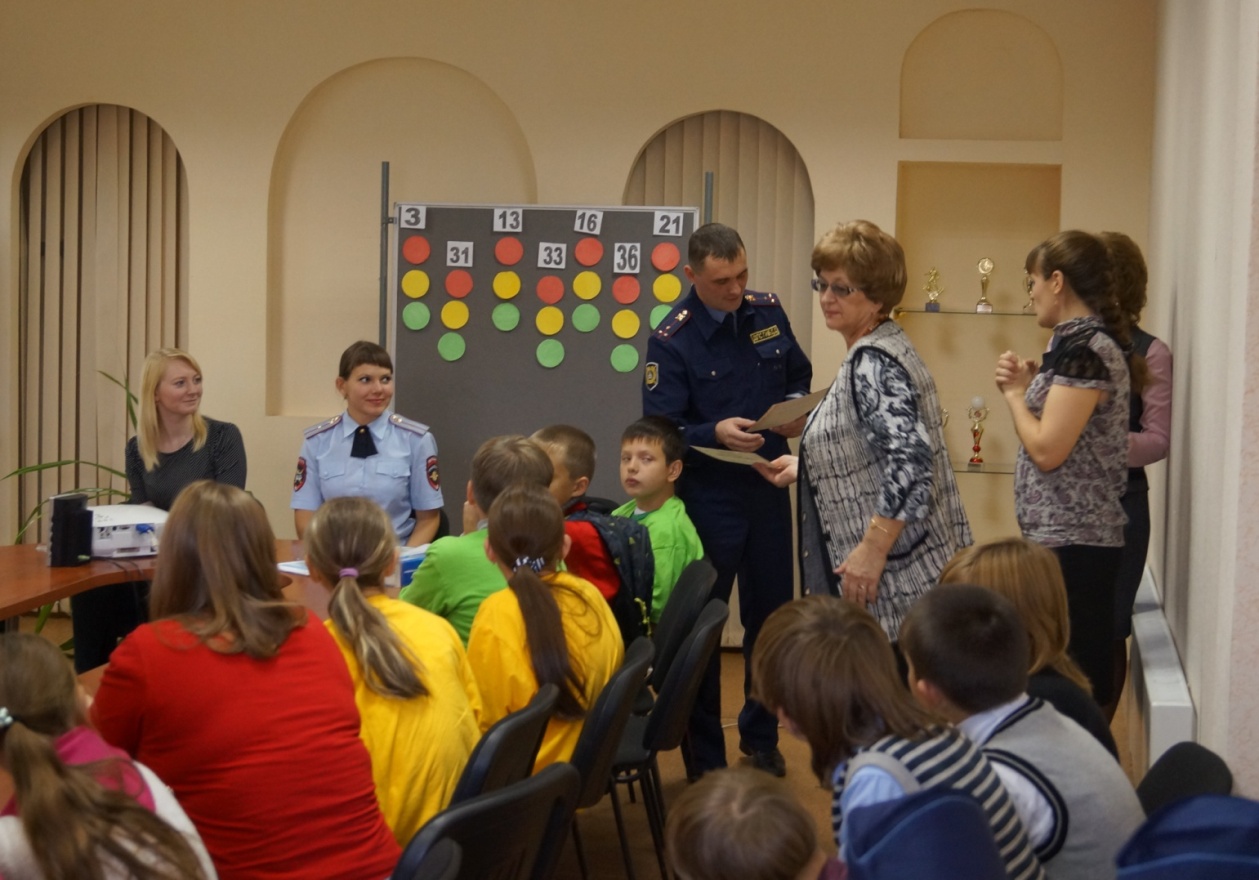 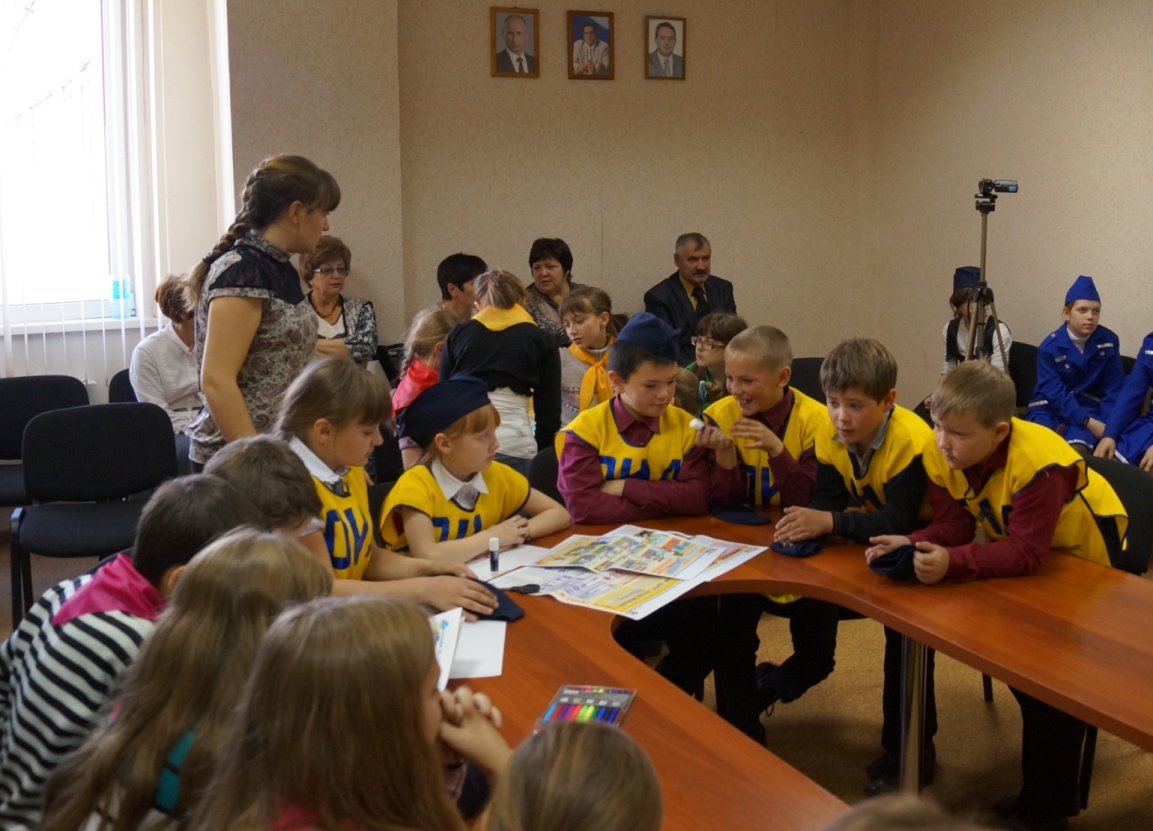 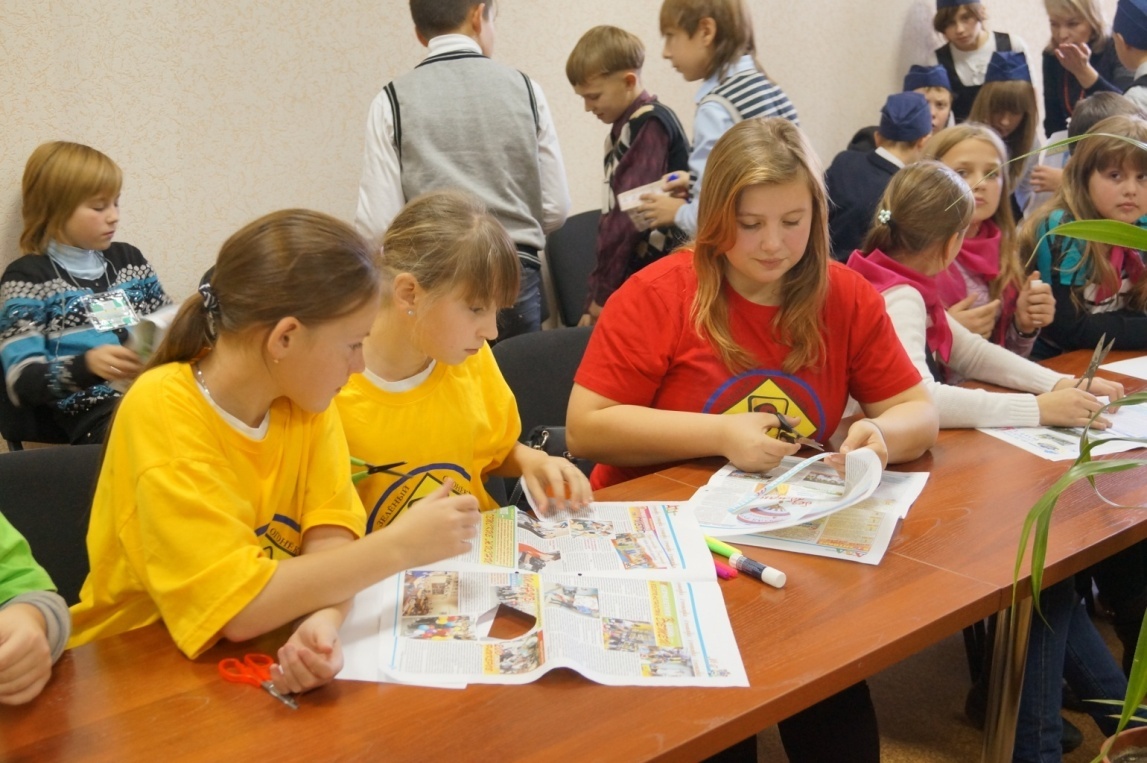 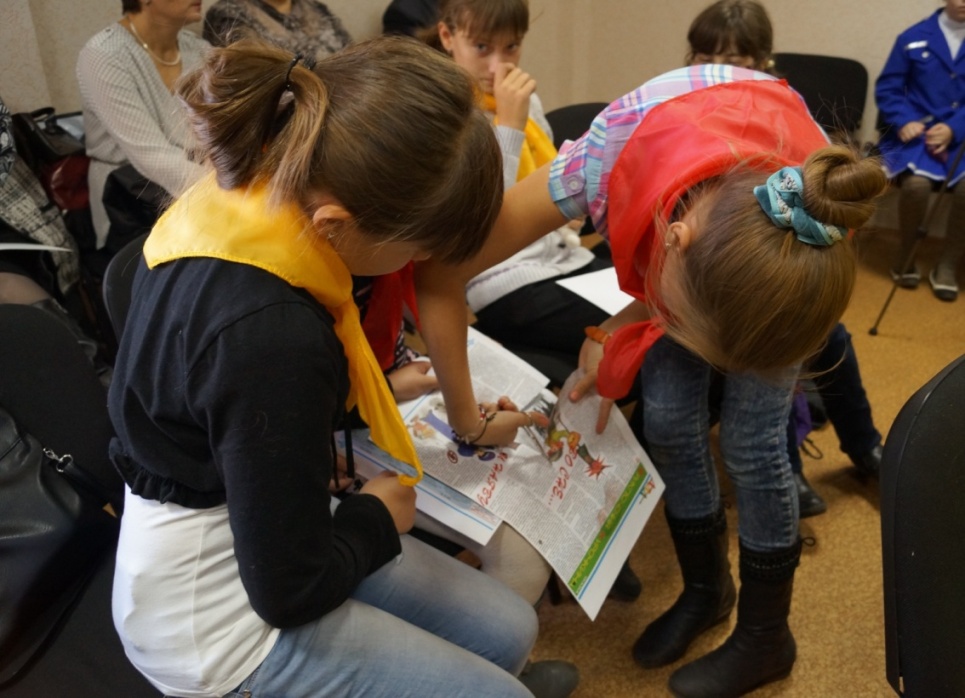 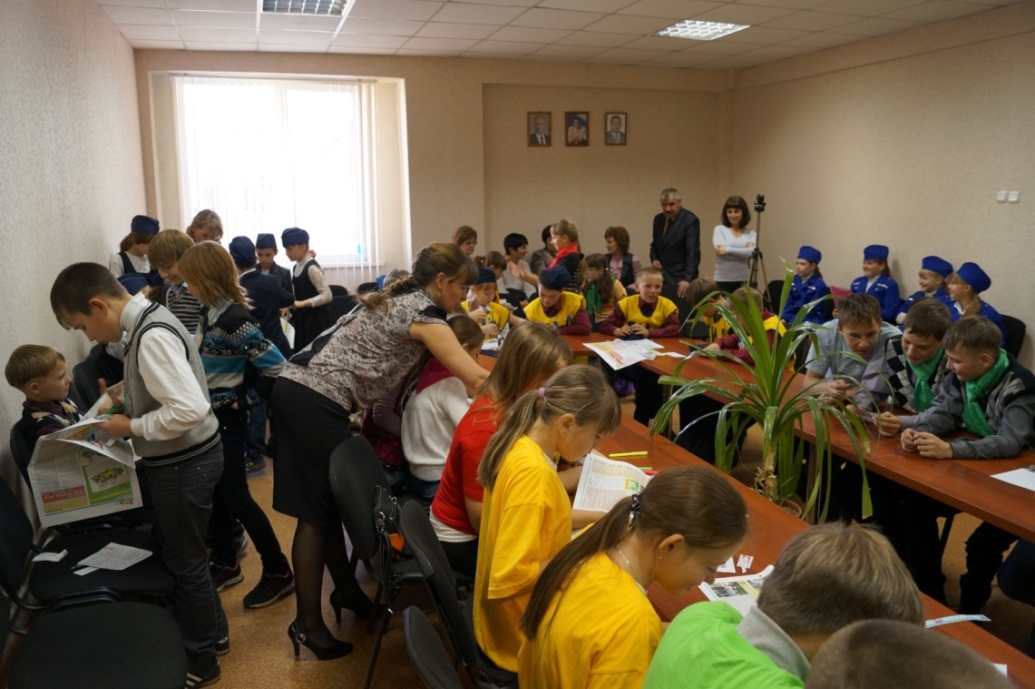 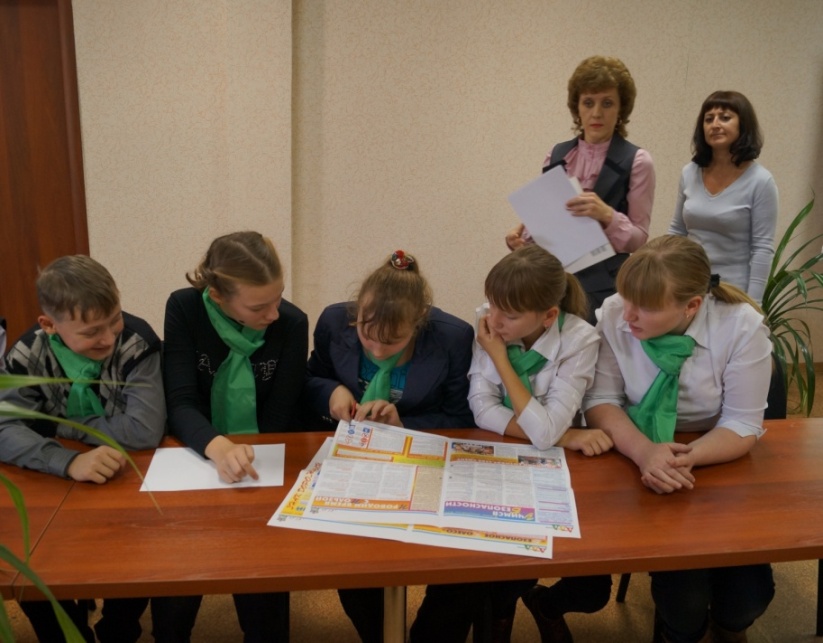 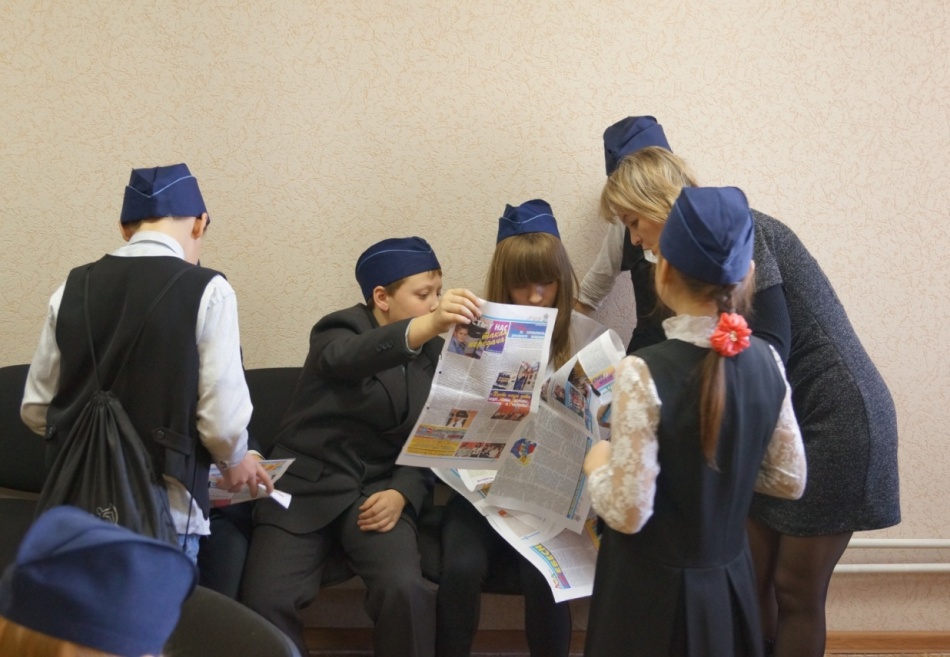 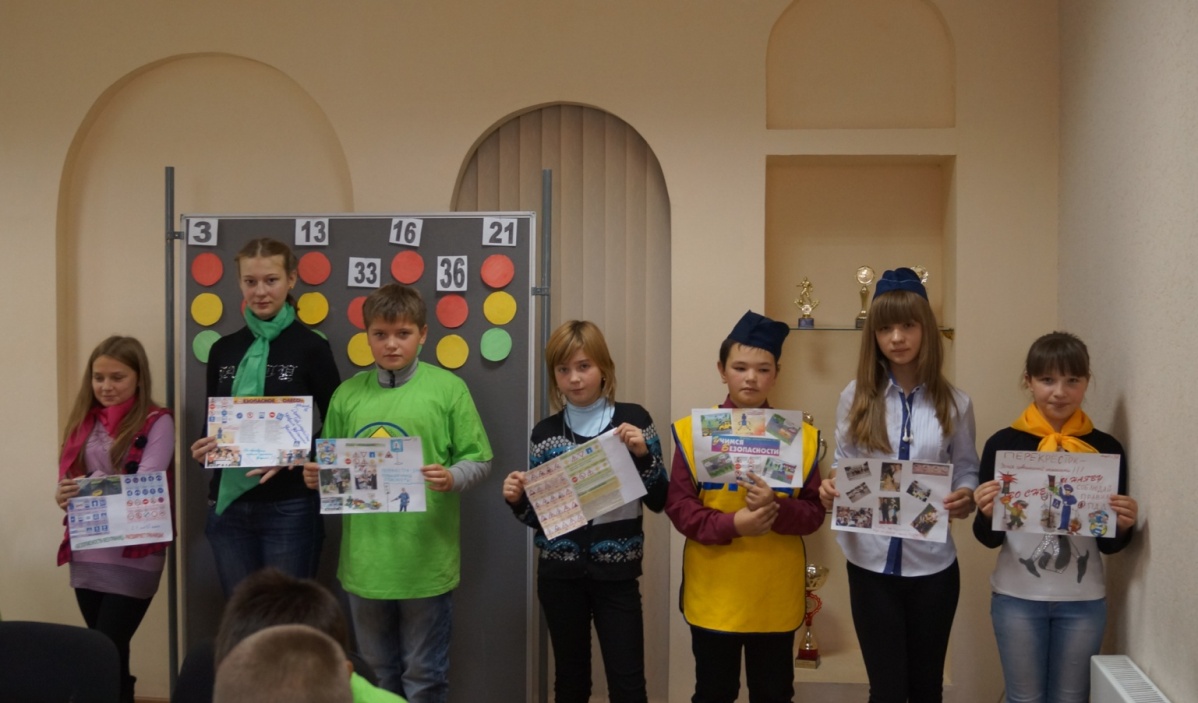 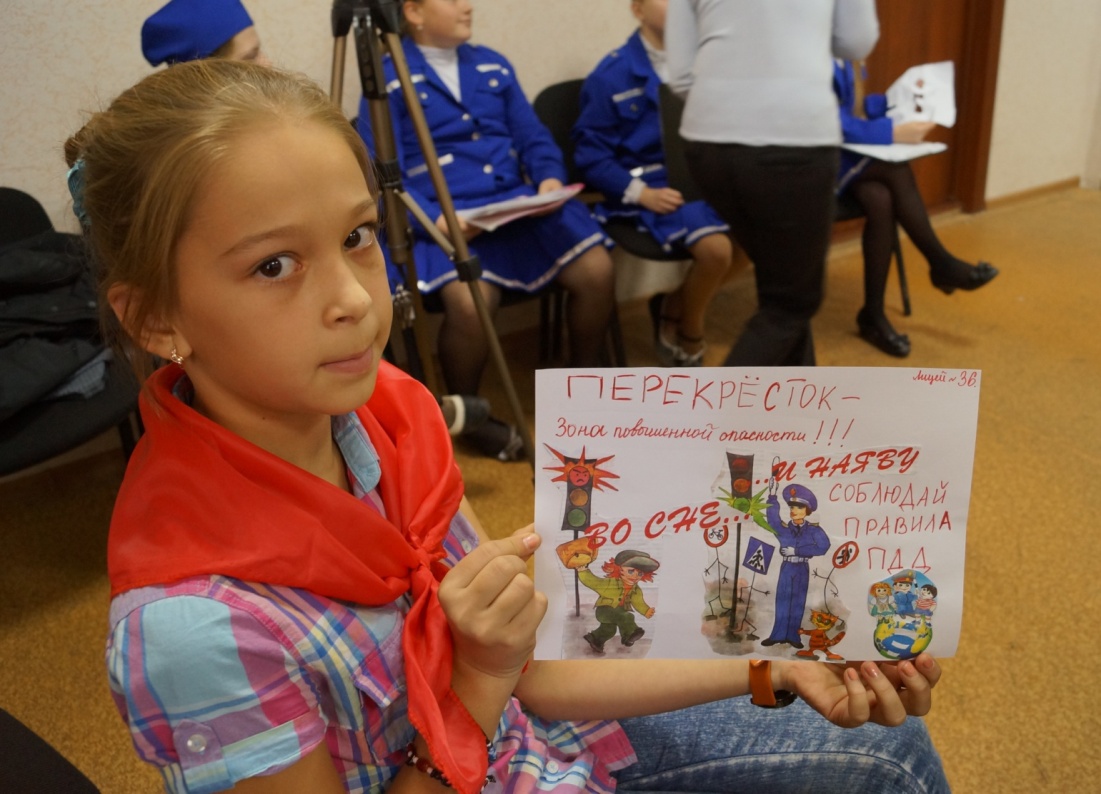 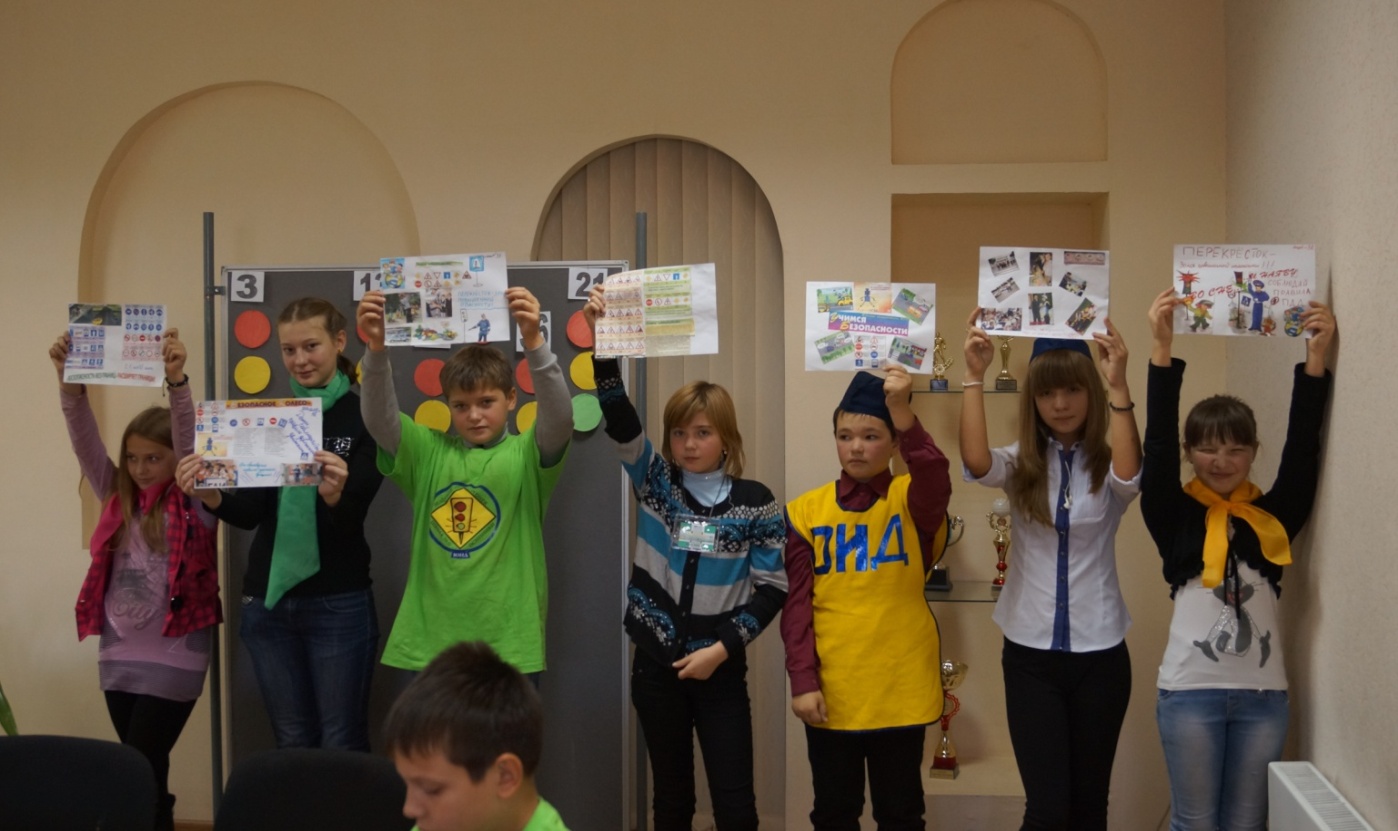 